WELCOME TO LEARNING SPANISHWelcome to the Learn a Language programme of Queen Mary. Language learning broadens the mind – you learn how different cultures and societies organize the world through language, you acquire a new vocabulary, new concepts, cultural knowledge, and become more interculturally aware. You can connect with people in another society in their language, a connection that is likely to be closer than if you make them speak your language or you communicate in a third language, such as English. You can use your language skills in your future career – employers consistently ask for better language skills in graduates. And, finally, language learning has cognitive benefits – studies show that bilinguals are more perceptive and have better memory. Speaking another language makes you more aware of language structure in general, and a better communicator.SPANISH LANGUAGE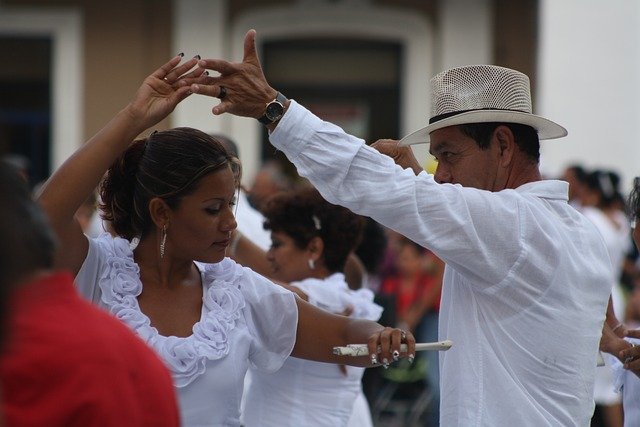 MODULE AIMS AND LEARNING OUTCOMESModule AimsThe overall aims of this module are to help you to further develop your knowledge of the Spanish language, and develop your ability to approach communication in the language in a confident and competent manner. You will develop a high command of the language and develop your ability to function effectively and competently dealing with language occurring in more demanding and challenging situations, within a general or a professional context (equivalent to level B2/C1 of the Common European Framework of Reference, CEFR).You will improve your competence towards an advanced level through tasks designed to develop your skills in speaking and writing. You will also develop your receptive skills, by reading and listening to complex texts. The aim is to achieve a balance between fluency and accuracy, which means grammar and structure are an integral part of this course. How is the module structured and how will it be taught?You will have one timetabled session (of two hours) per week, over two semesters (2 hours over 22 weeks). The module will be taught in-person, on campus. This means you will get 44 hours of tutor-led learning. The total learning hours for this module are 150 hours, which means that in addition to the 44 tutor-led hours, you need to invest an additional 106 hours through independent study. You will do this by doing homework set by your tutor, completing tasks online on QMplus and in the course book, revising class materials and vocabulary, preparing for assessments, and using other opportunities to speak, listen to and read Spanish outside the classroom.The classroom-based sessions will be mainly used for interactive tasks and skills development (speaking, listening, writing), while explanations of grammar and introduction of new material will be delivered mainly via recorded video clips.This means you will sometimes be asked to watch a video, go over a PowerPoint presentation, or read a text in preparation for a class, as well as completing exercises and tasks after sessions, for consolidation (e.g, exercises in the course book, on QMplus, recording yourself, etc.).Module Learning OutcomesYou should develop the following outcomes related to academic content:You should develop the following disciplinary skills:You should develop the following general attributes: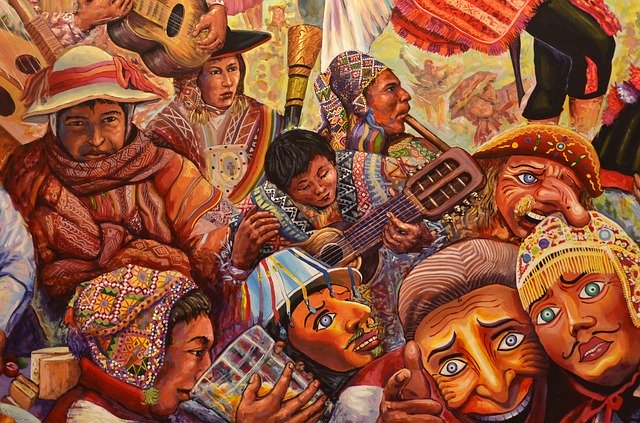 EXPECTED STUDY TIMEIf you are taking this module for credit, you will get 15 credits, which equals 150 learning hours. 44 of those will be tutor-led through synchronous sessions, the rest you are expected to invest between the weekly sessions, in your own time, via guided learning, using resources on QMplus, in your course book, and other material as advised by your tutor. Even if you are not taking the module for credit, you should invest the same amount of time in order to make progress as expected.CONTACT DETAILS AND ADVICE & FEEDBACK HOURS OF YOUR TUTORYou can use tutors’ Advice & Feedback hours to get advice and feedback. Please email your tutor to book an appointment.LEARNING PLANSEMESTER 1SEMESTER 2SEMESTER DATES 2023-24LEARNING MATERIALSOTHER RESOURCES:Websites: Campus Difusión: https://campus.difusion.com/Instituto Cervantes Londres: https://londres.cervantes.es/es/default.shtmRadio Televisión Española: https://www.rtve.es Hoy Hablamos: https://www.hoyhablamos.com/ Interactive websites: Ver tal: http://www.ver-taal.comSpanish Unicorn: https://www.spanishunicorn.com/Profe de ELE: https://www.profedeele.es/Online dictionaries:Word reference: https://www.wordreference.com/ Linguee: https://www.linguee.com/Real Academia Española de la Lengua: https://www.rae.es/Youtube channels:Tío Spanish: https://www.youtube.com/c/TioSpanish Sergi Martin Spanish: https://www.youtube.com/c/Sergimartinspanish Talis Reading List:https://qmul.rl.talis.com/index.html (Just type your module or access directly from QMplus).Institutions and events in London related to Spanish Language and Culture: QMplus Module pageThe QMplus module page is the place to go to regularly before and after class, to prepare for the weekly sessions and find resources for self-study. Here you will find the materials used in class in addition to the course book, and additional resources and activities that help you consolidate and extend the material covered in class. You will also find links to web resources and videos on the language and cultural information.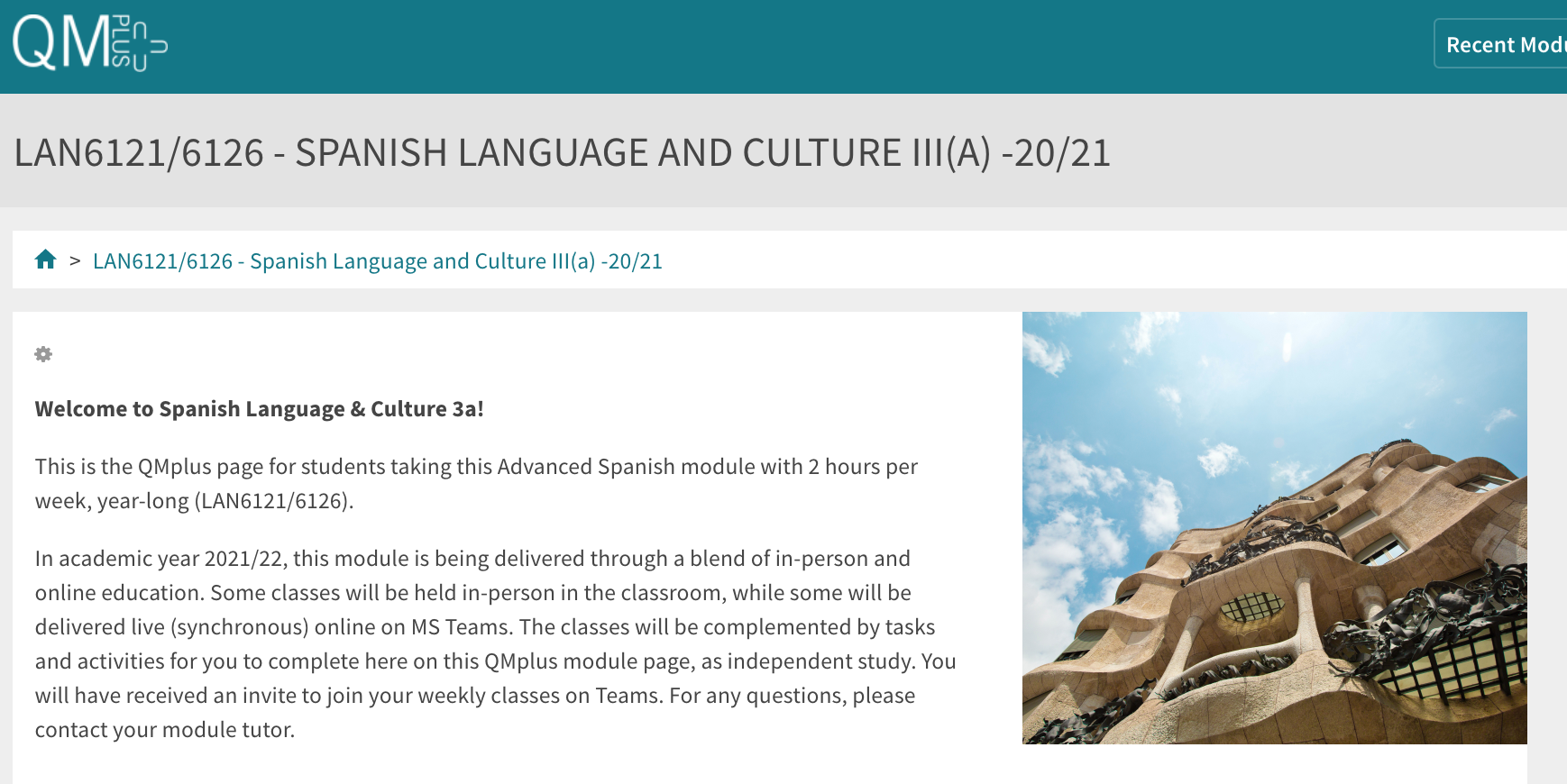 Free Language Speaking PracticeLanguage learners within the Queen Mary community can book 30-minute online speaking sessions with native or proficient speakers, for 15+ languages, for free. You can practise your speaking skills in the language you're learning, in an informal way. Sessions are offered by volunteers – QMUL students and staff who enjoy helping others learn. It’s a great way to practise the language, and get to know Queen Mary students from different schools and different backgrounds.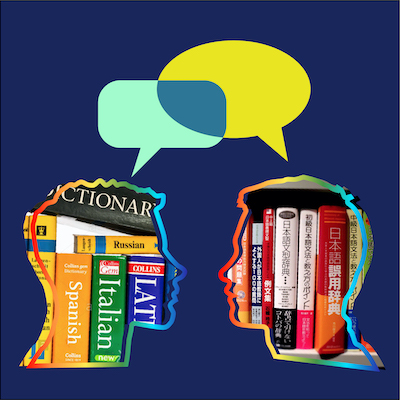 More information and booking linkFEEDBACKHow can you check your progress throughout the module?What feedback can you expect from your tutor?Language classes are highly interactive and participative, which means your tutor will give you regular instant feedback on your participation in class. Your tutor will also give you feedback on your submitted homework, and on activities that you complete on QMplus, if there is no automated feedback.You will get feedback on the draft (formative submission) of your Writing Assignment, and will then have the opportunity to improve your writing before you submit it for summative assessment (counting towards your mark).Your tutor is available during Feedback & Advice hours (check the times in the Tutor profile above), which you can use for a one-to-one meeting to discuss your progress. Please email your tutor beforehand.ASSESSMENT INFORMATIONAssessment is carried out through formal and informal reading, writing, listening and speaking tasks. The assessment structure depends on whether you are taking the module for credit or not, and whether you take the year-long or the one-semester option. Check your module code and note the assessment structure relevant to you, below:Assessment structure:FOR CREDITLAN6121: Spanish Language & Culture 3a: Students taking the module for credit, year-long (15 credits)NOT FOR CREDITLAN6126: Spanish Language & Culture 3a: Students taking the module NOT for credit, year-longIn order to get a Certificate, you need to pass the following assessments:Your tutor will give you assessment briefs for each of the assessments.MARKING CRITERIA FOR ASSESSMENT OF WRITING SKILLS*If you submit work significantly under the word limit, marks will be deducted.MARKING CRITERIA FOR ASSESSMENT FOR SPEAKING SKILLS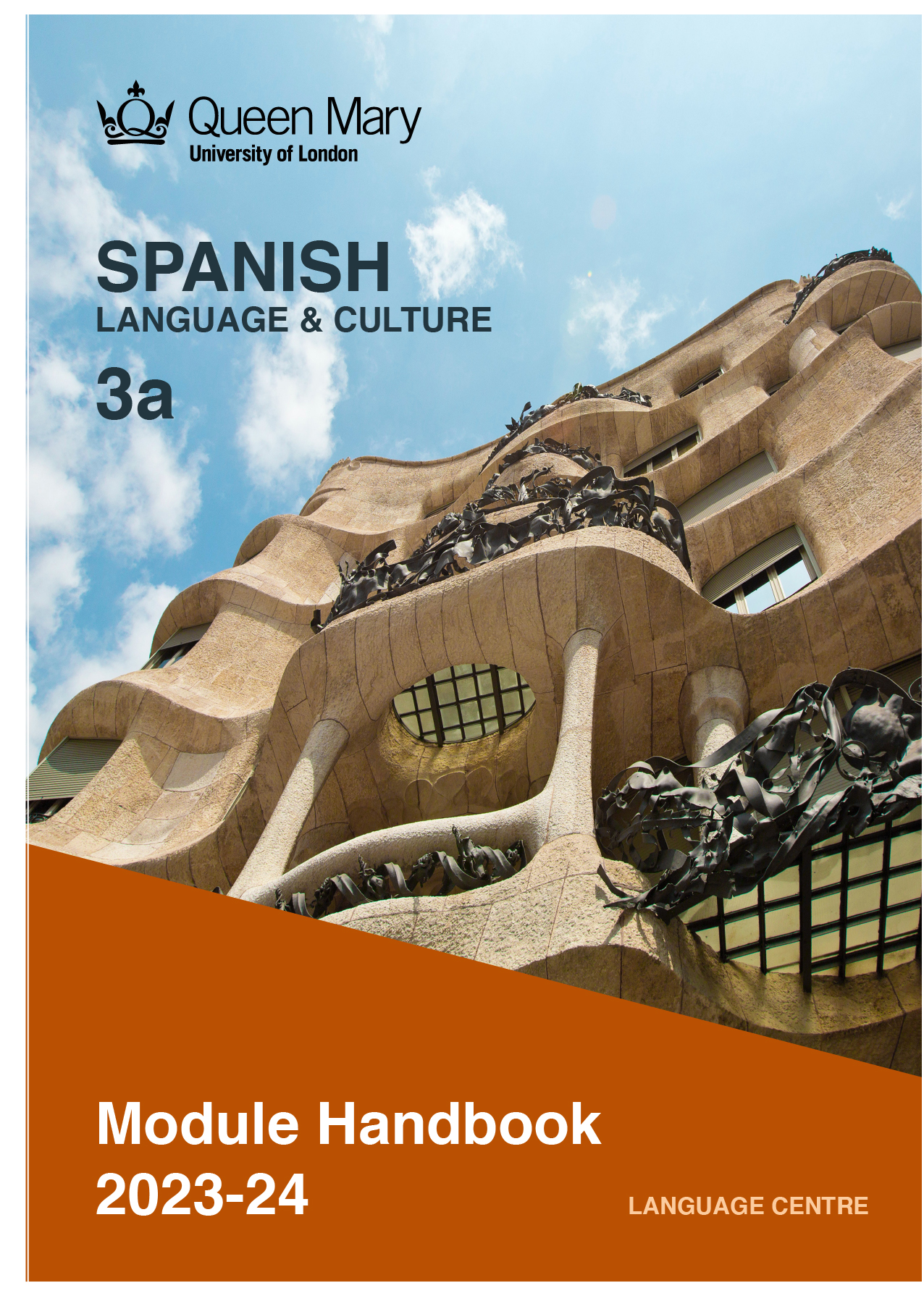 A1To achieve effective communication in Spanish at level B2/C1 CEFR with competent speakers of the language.A2To exploit, for a variety of purposes, a range of materials, written and spoken, in Spanish level B2/C1 CEFR.A3To demonstrate a knowledge and understanding of the structures, registers and, as appropriate, varieties of Spanish at level B2/C1 CEFR.A4To demonstrate a knowledge and understanding of Hispanic cultures and societies gained through the study of more complex written and aural texts and other cultural products in the target language.B1To analyze aspects of the target language and make use of them in a broadly professional context.B2To gather and process information related to Spanish language and Hispanic cultures from a variety of paper, audiovisual and electronic sources and communicate this information, both orally and in writing.B3To use ICT effectively both as a means of communication and as an aid to learning.B4To demonstrate some ability as an independent learner of the language in order to take further the study of Spanish language and Hispanic cultures.C1To be able to operate in more than one language, develop a global perspective and use the knowledge acquired to increase employability and engage with the professional world.C2To apply analytical skills to investigate unfamiliar problems and to use the knowledge acquired to enrich research.C3To be able to work effectively in diverse communities.C4To work individually and in collaboration with others reflecting upon and assessing one's progress in learning the Target Language.15 credit module – 150 learning hours 15 credit module – 150 learning hours Tutor-led learning44 hoursInteractive classesSelf-directed learning106 hoursPreparations for synchronous sessions22Completing set homework 22Self-study after class (QMplus, course book, etc.)44Preparation for assessments18Total150Module tutorModule tutorOfficeEmailOnline office hours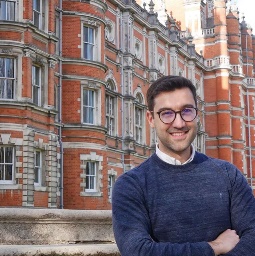 Dr DavidRodríguezVelascoBancroft 1.36d.rodriguezvelasco@qmul.ac.ukWednesday 1-2 pmweekmain topiclearning outcomeslanguage focuscuLTURESELF-STUDY (qm+)What is the main topic of the week?What will I be able to do with the language I am learning this weekWhat particular language features will be covered?What cultural information will I learn this week?What am I expected to do outside class from one week to the next?1 & 2Repaso de los tiempos del pasado en indicativo.El medio ambiente.  Consolidar el uso de los tiempos del pasado en el indicativo.Reflexionar sobre el impacto del ser humano en el medio ambiente.Grammar:Repaso de los tiempos del pasado.Vocabulary:Reciclaje y problemas medioambientales.Berta Cáceres y su lucha por la defensa del medio ambiente.El ser humano y la contaminación.Vocabulario Medio B1. Unit 32.Vocabulario Avanzado B2. Unit 16.3 & 4Repaso de los tiempos del futuro: simple y compuesto.Las relaciones sociales y amorosas en el S.XXI.Repasar la formación y el uso del futuro.Reflexionar sobre las relaciones de hoy en día.Lectura de un texto sobre cómo ligar.Grammar:Futuro simple y compuesto del indicativo.Vocabulary:Relaciones personales.Sensaciones y percepciones.Diferencias culturales a la hora de conocernos.El concepto de amor en diferentes países.Vocabulario Medio B1. Unit 4.Vocabulario Avanzado B2. Unit 1.& 6Repaso de las oraciones condicionales .El internet y los influencers.Repasar la formación y el uso de los condicionales.Reflexionar y hablar sobre los riesgos de internet: gestión de datos y noticias falsas.Reflexionar y opinar sobre los nuevos trabajos del siglo XXI.Grammar:Condicional simple y compuesto.Vocabulary:Internet.Ciencia y tecnología.La sociedad hispana y su relación con internet y las nuevas tecnologías.¿Quién es El Rubius?Los problemas de los influencers en España.Vocabulario Medio B1. Unit 29.Vocabulario Avanzado B2. Unit 17.7STUDY WEEK:Mock listening and reading exam.Mock written exam. Weeks  1  to 6.STUDY WEEK:Mock listening and reading exam.Mock written exam. Weeks  1  to 6.STUDY WEEK:Mock listening and reading exam.Mock written exam. Weeks  1  to 6.STUDY WEEK:Mock listening and reading exam.Mock written exam. Weeks  1  to 6.STUDY WEEK:Mock listening and reading exam.Mock written exam. Weeks  1  to 6.8 & 9Repaso de las formas no personales del vebo.El feminismo.Repasar la formación y el uso de las perífrasis verbales con infinitivo, gerundio y participio.Reflexionar y opinar sobre el feminismo.Grammar:Formas no personales del verbo (Infinitivo, Gerundio y Participio).Perífrasis verbales.Vocabulary:Literatura y teatro.El lenguaje metafórico.Iconos del feminismo hispano.El signifcado de libertad de la canción feminista de Chile.El feminismo de Rigoberta Bandini y otras cantantes hispanohablantes.Vocabulario Medio B1. Unit 13.Vocabulario Medio B1. Unit 14.10 & 11Repaso del imperativo.Las etapas de la vida.Repasar la formación y el uso del imperativo.Hablar sobre las diferentes etapas de la vida.Reflexionar sobre la vejez.Grammar:El imperativo.Vocabulary:Celebraciones.Diferentes adjetivos para hablar de la edad de una persona.La concepción de la edad.El concepto de “viejoven”.Diferentes formas de relacionarnos con la tercera edad.Vocabulario Medio B1. Unit 5.12Review Weeks 8-11Practicing the final examLearn tips and strategies to prepare for a written and oral exam.Mock written and oral exam. Weeks 8 to 11.N/AN/Aweekmain topiclearning outcomeslanguage focuscuLTURESELF-STUDY (qm+)What is the main topic of the week?What will I be able to do with the language I am learning this weekWhat particular language features will be covered?What cultural information will I learn this week?What am I expected to do outside class from one week to the next?1 & 2Repaso del subjuntivo.Apropiación cultural.Repasar la formación y el uso del presente del subjuntivo.Entender un tablao flamenco.Comentar rasgos culturales típicos de cada país.Reflexionar sobre la apropiación cultural del flamenco.Grammar:Presente de subjuntivo. Vocabulary:Música y danza.Cine y fotografía.Vocabulario del flamenco.Vocabulario del caló.Flamenco, gitanos y Rosalía.Ver una actuación de Sara Baras.El flamenco.Vocabulario Medio B1. Unit 11.Vocabulario Avanzado B2. Unit 22.3 & 4Repaso del pretérito imperfecto del subjuntivo.La educación.Repasar la formación y el uso del pretérito perfecto del subjuntivo.Escuchar un extracto de radio sobre “las Inteligencias Múltiples”.Leer el artículo La educación personalizada.Reflexionar sobre cómo debe ser la educación.Grammar:Pretérito imperfecto del subjuntivo.Vocabulary:Educación.Vocabulario de la escuela.El sistema educativo español.Vocabulario Medio B1. Unit 10.Vocabulario Avanzado B2. Unit 4.5 & 6Repaso del pretérito pluscuamperfecto del subjuntivo.Los sentimientos.Repasar la formación y el uso del pretérito pluscuamperfecto del subjuntivo.Hablar y reflexionar sobre las emociones y los sentimientos.Leer un poema en español.Grammar:Pretérito pluscuamperfecto del subjuntivo.Vocabulary:Literatura y teatro.Sentimientos y estados de ánimo.Vocabulario y expresiones idiomáticas relacionadas con las emociones y los sentimientos.Poesía y poetas en el mundo hispano.Actores y actrices del mundo hispano.Vocabulario Medio B1. Unit 3.Vocabulario Avanzado B2. Unit 21.7STUDY WEEK:Mock listening and reading exam.Mock written exam. Weeks  1  to 6.STUDY WEEK:Mock listening and reading exam.Mock written exam. Weeks  1  to 6.STUDY WEEK:Mock listening and reading exam.Mock written exam. Weeks  1  to 6.STUDY WEEK:Mock listening and reading exam.Mock written exam. Weeks  1  to 6.STUDY WEEK:Mock listening and reading exam.Mock written exam. Weeks  1  to 6.8 & 9Introducción al estilo indirecto.Aprendiendo del pasado.La formación y el uso del estilo indirecto.Hablar de la infancia y adolescencia.Hablar de los hechos históricos que hemos presenciado.Grammar:El estilo indirecto.Vocabulary:Expresiones idiomáticas relacionadas con la memoria.Verbos de memoria con y sin preposición.Expresiones idiomáticas sobre personajes de la historia y de la culturaHechos históricos fundamentales en la historia de nuestros países.Vocabulario Medio B1. Unit 33.Vocabulario Avanzado B2. Unit 16.10 & 11Ortografía, acentuación y puntuación.La censura.Asentar las reglas de ortografía, acentuación y puntuación en español.Reflexionar y hablar sobre los riesgos de la censura.Grammar:Ortografía, acentuación y puntuación. Vocabulary:Medios de comunicaciónVocabulario relacionado con el cine y el espectáculoCine y censura en la España de Franco.Música y censura.Vocabulario Avanzado B2. Unit 11.12Review Weeks 8-11Practicing the final examLearn tips and strategies to prepare for a written and oral exam.Mock written and oral exam. Weeks 8 to 11.N/AN/ASemester 1 DatesTeaching Weeks 1 to 625 Sep – 5 Nov 2023Study Week (Week 7)6 Nov – 10 Nov 2023Teaching Weeks 8 to 1213 Nov – 15 Dec 2023January exam period4 – 19 January 2024Semester 2DatesTeaching Weeks 1 to 622 Jan – 1 Mar 2024Study Week (Week 7)4 Mar – 8 Mar 2024Teaching Weeks 8 to 1211 Mar – 12 Apr 2024Exam period2 May – 31 May 2024Summer Resit periodAugust 2024QMPLUS MATERIALSNotes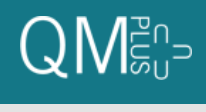 Materials for this module are all included in the QMPlus Module area.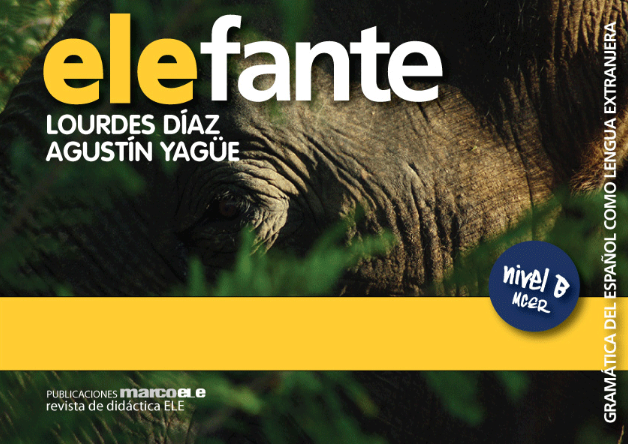 Materials will be available on QMplus on a weekly basis.You can download this book in the following link.London Spanish Film FestivalEl día Ñ del español (Instituto Cervantes)Cervantes TheatreAssessment if you take the module FOR creditIf you are taking this module for credit, you need to complete and pass the assessments in order to gain the credits. The credits will count towards the total number of credits you need in each academic year (120 per year for undergraduate students). Assessment if you take the module NOT for creditIf you are taking this module as a non-credit bearing module, it will not count towards your programme and you will not receive credits. However, if you complete and pass the module, you will receive a Certificate of Completion stating that you have passed the module, and with what grade. The requirements are that you:Have attended at least 65% of the taught sessionsTake and pass the module assessment for non-credit seeking students to show that you have achieved the learning outcomes of the moduleIf you do not take the module assessment but meet the attendance requirement, you will receive a Certificate of Attendance, without a grade.LAN6121Assessment TitleWeight towards final grade %LengthDue DateCourseworkReading &Listening Test10%Semester 1, Week 11 (December)Writing Assignment20%400-450 wordsSubmission (formative):Semester 2, Week 7Feedback given in Week 8Submission (summative):Semester 2, Week 9Oral exam30%Semester 2, Week 12Written exam40%2 hoursMay Examination periodLAN6126Assessment TitleWeight towards final grade %LengthDue DateCourseworkReading &Listening Test20%Semester 1, Week 11 (December)Writing Assignment30%400-450 wordsSubmission (formative):Semester 2, Week 7Feedback given in Week 8Submission (summative):Semester 2, Week 9Oral test50%Semester 2, Week 12Task achievementHow fully has the task brief been achieved? Does the text have the required length?*How fully, and in what breadth, has the topic been covered?If the task consists of description, how comprehensive is the description?If the task consists of argumentation, has the topic been considered from different angles?Have different aspects of the topic been elaborated?How relevant, and how correct, is the information included?Organisation, Coherence and cohesionHow clear is the text, and how logical is its structure?How appropriate, and how varied, are the connectors and cohesive devices used to link sentences?How well is paragraphing used, and how well are paragraphs connected to achieve a coherent text? Does the text read smoothly, or are there jumps? Range(Grammar, Syntax, Vocabulary)Are the sentence and grammatical structures appropriate for the level? (at lower levels, simple sentences will be fine, while at higher levels, the inclusion of more complex structures will be expected)How wide is the range of vocabulary used in the text? (simple and frequent lexical items will be fine at lower levels, while at higher levels, more varied vocabulary, use of nuance, and use of idiomatic expressions will be expected)Accuracy (Grammar, Syntax, Vocabulary)How accurate are the grammar and sentence structures? If there are errors, are they minor, or do they impact the communication more severely? To what extent does the reader have to make an effort to understand what you are trying to communicate?How good is your command of the vocabulary? Do the words you have chosen have the right meaning to express what you want to say? If there are errors, do they just make the passage sound somewhat clumsy or do they obscure the meaning of the sentence and hinder communication?How well are lexical collocations used? (that is, words that normally go together, e.g. we say ‘to take a picture’ and not ‘to make a picture’, ‘to make a mistake’ and not ‘to do a mistake’, ‘to do someone a favour’ but not ‘to make someone a favour’)Task achievementHave you completed the task that has been set? Have you completed it fully or only partially? Range of vocabulary and structuresHow wide is the range of vocabulary that you use? Is it quite simple and basic, or do you master the full range of vocabulary that has been covered in the module?What kind of sentence structures do you use? Are they simple (such as a list of short main clauses), or are they more complex (using longer sentence structures with subordinate clauses that are well connected by conjunctions)?Accuracy of vocabulary and grammatical structuresHow accurate is the vocabulary you are using? Are you using words with the right meaning to express what you want to say? How often do you pick words that don’t quite fit?How accurate are the grammar and the sentence structures that you are using? How frequently do you make mistakes? Are the mistakes minor or do they make it hard for your conversation partner to understand what you are trying to say?PronunciationHow well do you pronounce the words and sounds in the target language? Is your pronunciation smooth and clear, with the correct word stress and sentence intonation, or is it difficult for the listener to recognise some of the words you produce?FluencyHow natural is the speed of your speech? (Note that slight hesitations, restarting a sentence, pausing to find the right word, etc., is part of natural speech). Are there many, long and ‘unnatural’, pauses and hesitations? Is there a breakdown of communication? Can you repair gaps by paraphrasing a word that you cannot find, or by reformulating a sentence?Interactional skillsHow well can you use conversational norms when interacting with someone else: For example, opening a conversation, maintaining it, asking for clarification, giving appropriate responses to prompts from your conversation partner, taking turns in the conversation, closing (ending) the conversation.  